FOUSIYASenior OptometristAs a highly self-motivated and skilled Optometrist with more than 7 years’ experience as an Optometrist I am adept in treatment plans patient evaluations and testing.                fousiya-395832@gulfjobseeker.com 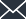 WORK EXPERIENCE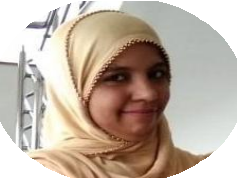 Senior optometristEye care Hospital08/2013 – 10/2019Salem Tamilnadu IndiaSKILLSOne of the famous health care provider in India Achievements/TasksContact lenses department incharge/ Have attendedvarious types of campsTeaching facultyVasan institute of Optometry & researchLANGUAGESEnglishTamil03/2014 – PresentSalem Tamilnadu IndiaFull Professional ProﬁciencyFull Professional ProﬁciencyWorking as part time teaching faculty for Optometry studentsJunior OptometristEye care hospitalHindiProfessional Working ProﬁciencyMalayalamLimited Working ProﬁciencyUrduProfessional Working Proﬁciency08/2012 – 08/2013One of the famous eye care hospital Achievements/TasksSalem Tamilnadu IndiaINTERESTSWell trained in all Optometry departmentsCERTIFICATESLotus Bausch & Lomb institute of Optometry Coimbatore (07/2008 – 07/2011)Lotus Bausch & Lomb institute compulsory internship (08/2011 – 07/2012)Best training in all Optometry departments was done during this periodDubai health authority licence (08/2019 – 07/2020)DHA licenceOptometry council of India (06/2019)EDUCATIONStudy ProgramLotus Bausch & Lomb institute of Optometry/ Alagappa University08/2008 – 07/2012CoursesBachelor of Optometry (First class)Coimbatore Tamil Nadu India